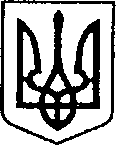 Ніжинська міська радаVІI скликання  Протокол № 59засідання постійної комісії міської ради з питань соціально-економічного розвитку міста, підприємницької діяльності, дерегуляції, фінансів та бюджету08.05.2018                                                                                                               Великий  залГоловуючий: Мамедов В.Х.;Присутні члени комісії:  Гомоляко А.О.;                                                                         Тимошик Д.М.;                                                Хоменко Ю.В.;                                              Чернишева Л.О.;                                            Шалай І.В.; Відсутні члени комісії:  Сліпак А.І.Присутні: Гавриш Т.М. (начальник відділу економіки);Глушко П.В. (начальник відділу з питань фізичної культури та спорту);Дзюба С.П. (заступник міського голови);Дудченко Г.М.(депутат міської ради);Єфіменко Н.Є. (головний бухгалтер); Корман В.А. (начальник КП «ВУКГ»);Коваль В.М. (заступник директора МЦФЗ «Спорт для всіх»);Копиця Н.М. (депутат обласної ради);Крапив’янський С.М. (начальник управління освіти);Міщенко Н.І. (начальник відділу з управління та приватизації комунального майна);Нечваль О.М. (головний спеціаліст відділу з питань організації діяльності міської ради та її виконавчого комітету);Осадчий С.О. (заступник міського голови);Олійник Г.М. (перший заступник міського голови);Півень С.М. (директор МЦФЗ «Спорт для всіх»);Писаренко Л.В. (начальник фінансового управління);Пономаренко Н.О. (заступник начальника управління освіти);Радченко Н.І. (депутат міської ради);Сіренко С.А. (заступник начальника УЖКГ та Б);Салогуб В.В. (секретар міської ради);Смалій К.М. (депутат міської ради);Шубіна Н.Ф. (начальник відділу планування доходів  та аналізу виконання бюджету фінансового управління).	Порядок денний:Про внесення змін до додатку 24 міської Програми «Соціальний захист учнів загальноосвітніх навчальних закладів м. Ніжина шляхом організації гарячого харчування (сніданків) у 2018 році», затверджену рішенням міської ради VII скликання №5-34/2017 від 21 грудня 2017 року «Про затвердження бюджетних програм місцевого значення на 2018 рік». Про надання повноважень інспектора праці. Про внесення змін до додатку до рішення Ніжинської міської ради від 06 грудня 2017 р. №10-32/2017 «Про затвердження плану діяльності з підготовки проектів регуляторних актів на 2018 рік».Про передачу на балансовий облік майна комунальної власності.Про встановлення зменшеного розміру орендної плати. Про внесення змін до додатку 20 «Програма висвітлення діяльності Ніжинської міської ради, її виконавчих органів, міського голови, посадових осіб та депутатів у 2018 році», затвердженого рішенням Ніжинської міської ради від 21 грудня 2017 року 
№5-34/2017 «Про затвердження бюджетних програм місцевого значення на 2018 рік»Про затвердження «Положення про зміст, опис та порядок використання червоно-чорного прапора як частини символіки м. Ніжина». Про виконання бюджету міста Ніжина за І квартал 2018 року.Різне.Розгляд питань порядку денного:Про внесення змін до додатку 24 міської Програми «Соціальний захист учнів загальноосвітніх навчальних закладів м. Ніжина шляхом організації гарячого харчування (сніданків) у 2018 році», затверджену рішенням міської ради VII скликання №5-34/2017 від 21 грудня 2017 року «Про затвердження бюджетних програм місцевого значення на 2018 рік»СЛУХАЛИ: Крапив’янський С.М. (начальник управління освіти);Зауважив, що прийняття проекту дозволить забезпечити організацію харчування учнів 1- 11 класів  з особливими освітніми потребами у  закладах загальної середньої освіти за рахунок коштів міського бюджету відповідно до чинного законодавства.ВИСТУПИЛИ: Гомоляко А.О. (член комісії);Із пропозицією внести зміни до р. 5.2 підп. 2.1. ВИРІШИЛИ: рекомендувати сесії Ніжинської міської ради підтримати даний проект рішення. ГОЛОСУВАЛИ: «за – 5», «проти – 0», «утримався – 0», «не голосував – 0».Про надання повноважень інспектора праціСЛУХАЛИ: Гавриш Т.М. (начальник відділу економіки);Про те, що даний проект рішення підготовлений з метою здійснення контролю на території міста Ніжина за дотриманням вимог законодавства про працю та зайнятість населення.ВИРІШИЛИ: рекомендувати сесії Ніжинської міської ради підтримати даний проект рішення. ГОЛОСУВАЛИ: «за – 6», «проти – 0», «утримався – 0», «не голосував – 0».Про внесення змін до додатку до рішення Ніжинської міської ради від 06 грудня 2017 р. №10-32/2017 «Про затвердження плану діяльності з підготовки проектів регуляторних актів на 2018 рік»СЛУХАЛИ: Гавриш Т.М. (начальник відділу економіки);Зазначила, що реалізація даного проекту рішення здійснюється з метою перегляду основних прав та обов’язків орендодавця та орендаря земельних ділянок, встановлення чітких вимог щодо здійснення прав і виконання обов’язків орендарями землі та визначення відповідальності за невиконання умов оренди землі; врегулювання відносин щодо оренди землі на території  м. Ніжина, створення сприятливих умов для раціонального та ефективного використання земельних ділянок орендарями.ВИСТУПИЛИ: Мамедов В.Х. (голова комісії);Щодо заборони продажу алкогольних напоїв на зупинках. ВИРІШИЛИ: рекомендувати сесії Ніжинської міської ради підтримати даний проект рішення. ГОЛОСУВАЛИ: «за – 6», «проти – 0», «утримався – 0», «не голосував – 0».Про передачу на балансовий облік майна комунальної власностіСЛУХАЛИ: Сіренко С.А. (заступник начальника УЖКГ та Б);Надала роз’яснення про те, що даний проект рішення дозволяє  передати  на балансовий облік комунальному підприємству «Виробниче управління комунального господарства» майно комунальної власності  в м. Ніжина.  ВИРІШИЛИ: рекомендувати сесії Ніжинської міської ради підтримати даний проект рішення. ГОЛОСУВАЛИ: «за – 6», «проти – 0», «утримався – 0», «не голосував – 0».Про встановлення зменшеного розміру орендної платиСЛУХАЛИ: Міщенко Н.І. (начальник відділу з управління та приватизації комунального майна);Зауважила, що в п. 1 ФОП Котлячкова О.В. звернулася з заявою щодо надання пільги в розмірі 95 % за використання приміщення по вул. Небесної сотні, буд 11. У п. 2 внести зміни, а саме замість «ФОП Кущенко І.Г.» написати «фізична особа Кущенко І.Г.».ВИРІШИЛИ:  рекомендувати сесії Ніжинської міської ради підтримати даний проект рішення, відповідно до заяв. ГОЛОСУВАЛИ: «за – 6», «проти – 0», «утримався – 0», «не голосував – 0».Про внесення змін до додатку 20 «Програма висвітлення діяльності Ніжинської міської ради, її виконавчих органів, міського голови, посадових осіб та депутатів у 2018 році», затвердженого рішенням Ніжинської міської ради від 21 грудня 2017 року 
№5-34/2017 «Про затвердження бюджетних програм місцевого значення на 2018 рік»СЛУХАЛИ: Єфіменко Н.Є. (головний бухгалтер); Надала роз’яснення щодо внесених змін до даного проекту рішення. ВИСТУПИЛИ:Хоменко Ю.В. (член комісії);Із пропозицією розділити висвітлення інформації виконавчого комітету та міської ради. Тимошик Д.М. (член комісії);Зауважив, що дану програму необхідно переглянути на предмет відповідності фактично використаних коштів. Шалай І.В. (член комісії);Акцентував увагу на необхідності встановлення на сіті-лайтах полікарбонатного матеріалу замість скла. ВИРІШИЛИ:  рекомендувати сесії Ніжинської міської ради підтримати даний проект рішення, відповідно до заяв.ГОЛОСУВАЛИ: «за – 6», «проти – 0», «утримався – 0», «не голосував – 0».Про затвердження «Положення про зміст, опис та порядок використання червоно-чорного прапора як частини символіки     м. Ніжина».СЛУХАЛИ: Смалія К.М. (депутат міської ради);Презентував проект рішення «Про затвердження «Положення про зміст, опис та порядок використання червоно-чорного прапора як частини символіки     м. Ніжина».ВИСТУПИЛИ: Хоменко Ю.В. (член комісії);Зауважив, що даний прапор не прописаний у Статуті міста Ніжина. ВИРІШИЛИ:  винести даний проект рішення на розгляд сесії. ГОЛОСУВАЛИ: «за – 6», «проти – 0», «утримався – 0», «не голосував – 0».Про виконання бюджету міста Ніжина за І квартал 2018 рокуСЛУХАЛИ: Писаренко Л.В. (начальник фінансового управління);Надала роз’яснення щодо виконання бюджету міста за І квартал 2018 року. ВИСТУПИЛИ: Олійник Г.М. (перший заступник міського голови);Зауважив, що напрацьовуються пропозиції щодо наповнення бюджету міста. Шалай І.В. (член комісії);Із пропозицією надати роз’яснення щодо не проведення ямкового ремонту доріг міста. Олійник Г.М. (перший заступник міського голови);Про те, що на даний час іде процедура визначення переможця на проведення робіт ямкового ремонту. ВИРІШИЛИ:  інформацію прийняти до відому та рекомендувати сесії Ніжинської міської ради підтримати даний проект рішення. ГОЛОСУВАЛИ: «за – 4», «проти – 0», «утримався – 0», «не голосував – 0».РізнеІ. Про розгляд звернення до Прем’єр-Міністра України Гройсмана В.Б., Голови Верховної ради України Парубія А.В., Народним депутатам України СЛУХАЛИ: Тимошик Д.М. (член комісії);Ознайомив присутніх із зверненням (додається) до Прем’єр-Міністра України   Гройсмана В.Б., Голови Верховної ради України Парубія А.В., Народним депутатам України щодо функціонування екстреної медичної допомоги у 2018 році. ВИРІШИЛИ: винести дане звернення на розгляд сесії. ГОЛОСУВАЛИ: «за – 6», «проти – 0», «утримався – 0», «не голосував – 0».ІІ. Про розгляд доручення Міського голови щодо повторного розгляду проекту рішення «Про перенесення на територію Троїцького кладовища пам’ятного знаку «Братська могила робітників міліції, які загинули в бою з махновцями у квітні 1921 р.», що знаходиться по вул. Стефана Яворського, у сквері ім. М. ГоголяСЛУХАЛИ: Тимошик Д.М. (член комісії);Ознайомив присутніх дорученням (додається)  Міського голови щодо повторного розгляду проекту рішення «Про перенесення на територію Троїцького кладовища пам’ятного знаку «Братська могила робітників міліції, які загинули в бою з махновцями у квітні 1921 р.», що знаходиться по                     вул. Стефана Яворського, у сквері ім. М. Гоголя.ВИСТУПИЛИ: Хоменко Ю.В. (член комісії);Наголосив на необхідності  вивчення  порядку дій щодо проведення                   перезахоронення та надання кошторису.  ВИРІШИЛИ: рекомендувати міському голові Ліннику А.В. дати доручення заступнику міського голови Алєксєєнку І.В. та начальнику УЖКГ та Б Кушніренку А.М. вивчити порядок дій щодо перезахоронення  та надати кошторис на засідання постійної комісії міської ради з питань соціально-економічного розвитку міста, підприємницької діяльності, дерегуляції, фінансів та бюджету.ГОЛОСУВАЛИ: «за – 6», «проти – 0», «утримався – 0», «не голосував – 0».ІІІ. Про розгляд матеріалів на встановлення пам’ятника Георгію Кониському в м. Ніжині СЛУХАЛИ: Тимошик Д.М. (член комісії);Ознайомив присутніх із матеріалами (додаються) на встановлення пам’ятника Георгію Кониському в м. Ніжині.ВИРІШИЛИ: інформацію прийняти до відома. ІV. СЛУХАЛИ: Тимошик Д.М. (член комісії);Із пропозицією рекомендувати директору МЦФЗ «Спорт для всіх»                 Півню С.М. підготувати землевпорядну документацію для оформлення земельної ділянки під спортивний  майданчик біля зупинки (автобусного маршруту №11, №12) Черняхівського біля берегу річки Остер. ВИРІШИЛИ: рекомендувати міському голові Ліннику А.В. дати доручення директору МЦФЗ «Спорт для всіх» Півню С.М. підготувати землевпорядну документацію для оформлення земельної ділянки під спортивний  майданчик біля зупинки (автобусного маршруту №11, №12) Черняхівського біля берегу річки Остер.ГОЛОСУВАЛИ: «за – 6», «проти – 0», «утримався – 0», «не голосував – 0».V. СЛУХАЛИ: Шалай І.В. (член комісії);Щодо теплиць, які знаходяться біля Ніжинського НВК №16 «Престиж». ВИРІШИЛИ: інформацію прийняти до відома.Голова комісії                                                                                В.Х. МамедовСекретар комісії                                                                            А.О. Гомоляко